Madrid, 19 de julio de 2019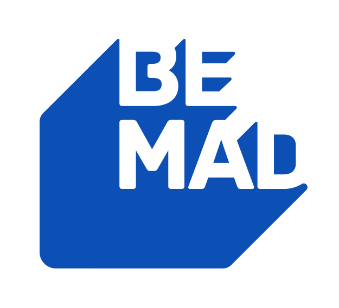 PROGRAMACIÓN DE BEMAD PARA EL SÁBADO 20 DE JULIO20/07/2019SÁBADOBEMADH.PrevCalf.ProgramaEp./SerieBE MAD NATURE7:00TPMALAS PULGAS87:30TPMALAS PULGAS98:15TPMALAS PULGAS10BE MAD SPORTS9:15TPLOCOS POR LAS MOTOS19BE MAD NATURE9:45+7FRANK DE LA JUNGLA: 'VIAJE ANIMAL (1ª Parte)'1310:35+7FRANK DE LA JUNGLA: 'VIAJE ANIMAL (2ª Parte)'1611:30TPEL ENCANTADOR DE PERROS12412:30TPMEJOR LLAMA A KIKO2BE MAD NATURE13:15TPEL ENCANTADOR DE PERROS12514:15TPEL ENCANTADOR DE PERROS126BE MAD PLANET15:15+7VOLANDO VOY: 'ISLA EL HIERRO'2416:45+7VOLANDO VOY: 'GALICIA'2518:15+7VOLANDO VOY: 'LOS LAGOS DE SOMIEDO (ASTURIAS)'519:45+7VOLANDO VOY: 'LOS MALLOS DE RIGLOS (HUESCA)'4BE MAD LIFE21:00+12CALLEJEROS: 'EL RASTRO'13821:30+16CALLEJEROS: 'PLATA Y CASTAÑAR'24122:00+16CALLEJEROS: 'PASEO DE LA CASTELLANA'229BE MAD LIFE22:30+18ESPECIAL CALLEJEROS: '¿MALAS CALLES?'3023:30+18CALLEJEROS: 'MALASAÑA'3560:20+18CALLEJEROS: 'LAVAPIÉS'511:00+18CALLEJEROS: 'POLÍGONOS'901:30TPMEJOR LLAMA A KIKO8BE MAD LIFE2:15+18CALLEJEROS: 'DESENGAÑO'1472:50+18CALLEJEROS: 'ATOCHA'2243:30+18CALLEJEROS: 'PLAZA DE ESPAÑA'260BE MAD LIFE4:00+12CALLEJEROS: 'GRAN VÍA'894:35+12CALLEJEROS: 'CHABOLA CAPITAL'1505:10+12CALLEJEROS: 'CALLE SERRANO'1735:55+12CALLEJEROS: 'PLAZA MAYOR'2466:30+12CALLEJEROS: 'ÁREA DE DESCANSO'300